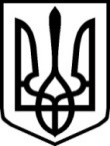 УКРАЇНАУКРАЇНАУКРАЇНАНОВОГРАД-ВОЛИНСЬКА РАЙОННА РАДАНОВОГРАД-ВОЛИНСЬКА РАЙОННА РАДАНОВОГРАД-ВОЛИНСЬКА РАЙОННА РАДАЖИТОМИРСЬКОЇ ОБЛАСТІЖИТОМИРСЬКОЇ ОБЛАСТІЖИТОМИРСЬКОЇ ОБЛАСТІР І Ш Е Н Н ЯР І Ш Е Н Н ЯР І Ш Е Н Н ЯЧотирнадцята сесія  	                                     VIII cкликанняЧотирнадцята сесія  	                                     VIII cкликаннявід   09 грудня  2022  рокуПро внесення змін до рішення районної ради від 10.12.2020 року №5 «Про затвердження персонального складу постійних комісій районної ради»Відповідно до ст.ст.43, 47 Закону України «Про місцеве самоврядуванняв Україні, районна радаВИРІШИЛА:Внести зміни до рішення районної ради від 10.12.2020 року №5 «Про затвердження персонального складу постійних комісій районної ради», зокрема:ввести до складу постійної комісії з питань регламенту, депутатської етики, законності, правопорядку та місцевого самоврядування - Федів Лілію Анатоліївну;ввести до складу постійної комісії з питань АПК, регулювання земельних відносин, екології та  використання  природних ресурсів Омельянчука Сергія Миколайовича;ввести до складу постійної комісії з питань  освіти, культури, охорони здоров'я, у справах сім'ї, молоді і спорту та соціального захисту населення Власенко Оксану Михайлівну.Голова районної ради                                                          Артур ЗАГРИВИЙ